Publicado en Madrid el 19/02/2018 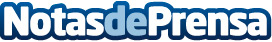 Fundación Adecco organiza la II Edición  "YoQuieroYoPuedo"Dirigido a personas con discapacidad intelectual, durante esta semana se tratarán áreas transversales relacionadas con la búsqueda y el mantenimiento del puesto de trabajoDatos de contacto:AutorNota de prensa publicada en: https://www.notasdeprensa.es/fundacion-adecco-organiza-la-ii-edicion Categorias: Nacional Sociedad Solidaridad y cooperación Recursos humanos http://www.notasdeprensa.es